Publicado en España el 07/03/2019 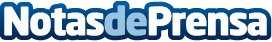 Excluida, el primer juego interactivo para vivir la exclusión social de la mujer en primera persona Diseñado por la Fundación Adecco, el objetivo consiste en generar una conexión emocional con el público, mostrando cómo las mujeres pueden verse abocadas a la exclusión social. Dispone de un formato novedoso en el que la historia se desarrolla según las decisiones que tome cada jugadorDatos de contacto:AutorNota de prensa publicada en: https://www.notasdeprensa.es/excluida-el-primer-juego-interactivo-para Categorias: Sociedad Juegos Recursos humanos http://www.notasdeprensa.es